APOR VILMOS KATOLIKUS FŐISKOLA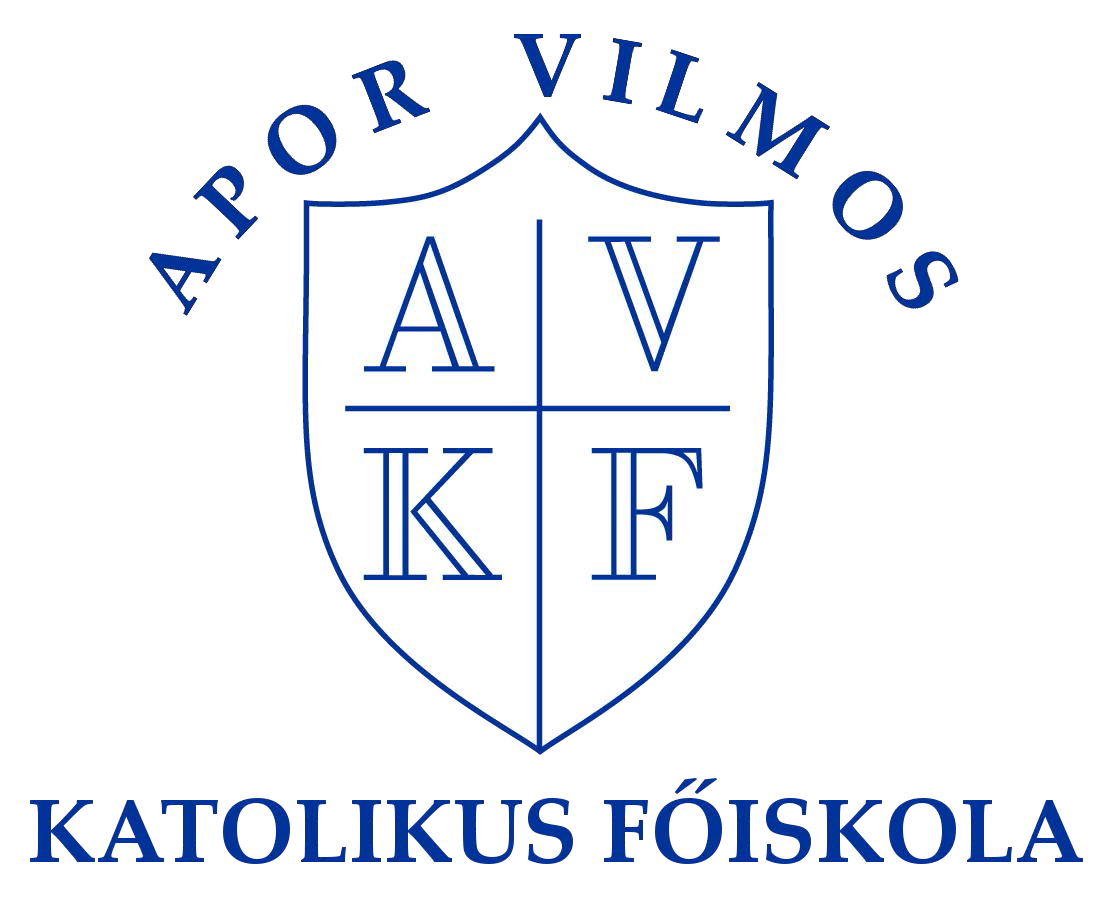  2600 Vác, Schuszter Konstantin tér 1-5.  27/511-150 Honlap: www.avkf.hu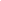 Jelentkezés - záróvizsgára szakirányú továbbképzési szak hallgatóinak Tudomásul veszem, hogy záróvizsgát akkor tehetek, ha az alábbi feltételeknek együttesen megfelelek:a végbizonyítványt (abszolutóriumot) megszerzem;A témavezető által leadásra engedélyezett szakdolgozatot feltöltöm a Továbbképzési Iroda által megadott elektronikus felületre;a költségtérítési, illetve egyéb térítési díjfizetési kötelezettségemet maradéktalanul teljesítem, valamint a könyvtári, kollégiumi és egyéb tartozásaimat kiegyenlítem;a„Jelentkezés Záróvizsgára”nyomtatványt kitöltöm, aláírom,és a Továbbképzési Iroda részére leadom.Alulírott bejelentem,hogy záróvizsgára jelentkezem.Büntetőjogi felelősségem tudatában kijelentem, hogy a megadott adatok a valóságnak megfelelnek. A valótlan adatok közléséből keletkezett anyagi felelősség következményét vállalom.Dátum: 	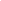         végzős hallgató aláírása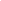 Cím: 2600 Vác, Schuszter Konstantin tér 1-5.Levelezési cím: 2601 Vác, Pf.: 237 Tel: 27/511-150 Fax: 27/511-141Honlap: www.avkf.huHallgató neve:Neptun-kód:Szak:Telefonszám:Értesítési cím:Szakdolgozat címe:Témavezető neve: